Grande Tournée de Plein Air Accessible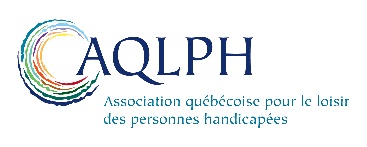 Calendrier printemps-été-automne 2018DateLieuÉvénementClientèle rencontrée24 avrilT-RTable des grandes villesMinistèreGestionnaires2 juinGatineauJournée familiale et Semaine des personnes handicapées GestionnairesGrand public8 aoutVictoriavilleRassemblement estivalGestionnaires,Clientèle,Grand public19 aout ManiwakiSalon des loisirsGrand public31 aout au 3 septembreBaie-ComeauDL 2018Clientèle6 septembreMontréal Cap St-JacquesRencontre AltergoGestionnairesClientèles7 septembreÎles de BouchervilleSépaq journée des parcs nationauxClientèleGrand public*1ère fois avec ce partenaire4 octobreQuébecCALM (kiosque et présentations)GestionnairesMinistère5 octobreSt-Georges-de-BeauceColloque FQLIGestionnaires6 novembreQuébecForum du Plein AirGestionnaires7 novembreQuébec Colloque AEQGestionnaires13 novembreSt-JérômeRMAGestionnaires14 novembreQuébecCongrès annuel ACQGestionnaires Total :13 sorties9 régions